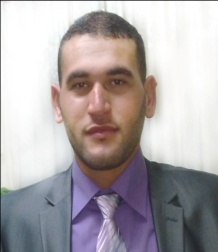 الســيـــــرة الذاتـــــيــة CVالــمــعــلومات الــشـخـصـيـة الاسم: عبد الله محمد علي الشيختاريخ الميلاد: 4/9/1990الجنــســــية: الأردنية - فلسطينيةالجنــــــس: ذكـرالعمر :25 سنهالحالة الاجتماعية: أعزبالعـنــــوان: عمان – الأردنرقم الهــــاتف: 0787364194البريدالإلكتروني: abdallaalsheikh32@yahoo.comالــتــعــلــيــم 2008-2011  : بكالوريوس صحافة وإعلام - مسار تلفزيون –جامعة القدس _ ابو ديسماجستير إعلام – جامعة اليرموك .2007-2008  : الثانوية العامة / الفرع العلمي / مدرسة الزواهرة الثانوية المختلطة / بيت لحم.الخبرات العمليةالــدورات الــتــدريــبــيــةالرقمالخبرة العمليةطبيعة العملالتاريخ1 الجزيرة توكمراسل 2صحيفة السبيلمحرر، كاتب3 وكالة ادوم للأنباءمحرر5-9-20144 فضائية الحقيقة الدوليةمحرر ، مراسل5-2-20135المبادرة الوطنية للتنمية السياسية ( الاردن ).مراسلفترة انتخابات مجلس النواب6 وكالة المجهر الاردنية .متدرب78      شركة seceret fame للتسويق .    الحياة اللندنية            (متدرب عن بعد)                             الرقماسم الدورةالتاريخ1دورة نشر وتعميم معلومات.                23-1-20122دورة اتصال وتواصل جماهيري15-3-20113فن الخطابة والإلقاء15-4-20084المشاركة في (مؤتمر الإعلاميين الفلسطينيين الأول)2012 -20135المشاركة في الملتقى الشبابي الأول لحق العودة30-1-20136دورة فن التعامل مع الأخرين20-11-20127دورة أنماط الشخصية20-11-20128دورةأعداد وتأهيل المذيعين14-10-20129دورة البروتوكول والإتيكيت5-1-201310دورة المراسل والتحرير الصحفي29-1-201311دورة المونتاج التلفزيوني28-9-201312دورة الفوتو شوب1-3-20141314151617 1819202122 23        دورة التحليل السياسي دبلوم تنمية بشريةدورة الناطق الاعلامي دورة التحقيق الاستقصائيالمدونات الالكترونيةالصحافة الشاملة التقديم التلفزيوني "مركز الجزيرة"المراسل التلفزيوني "فاطمة التريكي"تركيز الصوت معتمده IAAMS الامريكيةدورة تدريب TOT معتمدة من المعهد البريطاني دبلوم مهني في ادارة المؤسسات غير الربحية وقيادة العمل التطوعي (الجامعة الألمانية).25-2-20149-9-201429-11-201429-11-2019